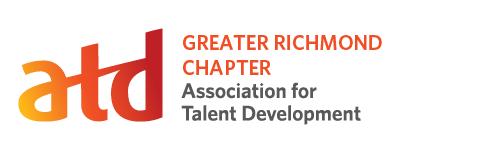 Chapter Leader Position Description: Director of TechnologyPosition Summary:The Director of Technology is responsible for identifying, implementing, and maintaining website content and features and other technologies that will support board goals and improve member services.Time Commitment:Term: One YearEstimated Time Requirements per month:Perform responsibilities of the position and participate in communications about chapter issues: 5 hoursPrepare monthly report: 1 hourAttend monthly board meeting: 1.5 hours plus travel time for in-person meetingsAttend monthly chapter meetings when possible: 2 hours plus travel timeParticipate in at least one chapter-wide committee: 2 hoursAttend Annual Chapter Leaders (ALC) conference (optional)Responsibilities:Technology:Support chapter board and chapter functions by providing web pages, publishing interface, surveys, discussions, webinars, online-forms, e-commerce and other features as appropriateMaintain all web pages and update as neededProvide support for board members in accessing and navigating websiteAct as point of contact and liaison with website host Research, develop, and facilitate the sourcing of new ideas and concepts for using technological innovation to deliver enhanced services to membersManage chapter Google Drive (and any other file-sharing system) according to recognized records management practicesAssess, propose and lead the implementation of new technology for the chapter to meet its goals, including tools to make chapter operations more efficient or effectiveCollaborate with Marketing team to ensure consistent branding, effective outreach using technology.TrainingRecruit and train incoming Director of Technology Update personal knowledge of ATD strategies and operationsGeneralMay be asked to write articles for newsletterSupport and promote CARE and the strategic goals and action plans of the chapter Board ParticipationReports on status to the VP of Operations on a regular basisParticipates in monthly board meetingsAttends chapter meetings, ATD International Conference & Exposition, and ATD Chapter Leaders Conference (ALC), as availableParticipates in other chapter events, committee meetings, and conferences as availableRepresents chapter professionally and ethically in all business functions/organizational activitiesQualifications:Member of Greater Richmond ATD ChapterMember of national ATD (recommended)Skilled in written and verbal communication, personal interaction, and problem-solving in a team environmentAbility to plan, organize, and execute activities as required by the positionAbility to complete projects within established timeframesWillingness to advocate for the chapter and represent chapter professionally and ethically in all business functions/organizational activities Time to attend board meetings and other chapter functions as required by this positionBenefits: Paid membership for national ATDPaid membership for Greater Richmond ATD ChapterPaid attendance for Greater Richmond chapter eventsALC conference and hotel registrations (when appropriate)